ГЕРБМуниципальное образование«Токсовское городское поселение»Всеволожского муниципального районаЛенинградской  областиАДМИНИСТРАЦИЯПостановление19.07.2021 г.                                                                                                    № 457 г.п. Токсово Об утверждении схемы газоснабженияд. Кавголово МО «Токсовское городское поселение»	В соответствии с Федеральным законом  от 06.10.2003 № 131-ФЗ                 «Об общих принципах организации местного самоуправления в Российской Федерации», Федеральным законом от 31.03.1999 № 69-ФЗ                                      «О газоснабжении в Российской Федерации», администрация                                 МО «Токсовское городское поселение» Всеволожского муниципального района Ленинградской области ПОСТАНОВЛЯЕТ:Утвердить Схему газоснабжения д. Кавголово муниципального образования «Токсовское городское поселение» Всеволожского муниципального района Ленинградской области на период до 2025 года, согласно приложению к настоящему постановлению.Постановление разместить на официальном сайте муниципального образования в информационно-телекоммуникационной сети «Интернет». Контроль за исполнением настоящего постановления оставляю                      за собой.Глава администрации                                                                        С.Н. Кузьмин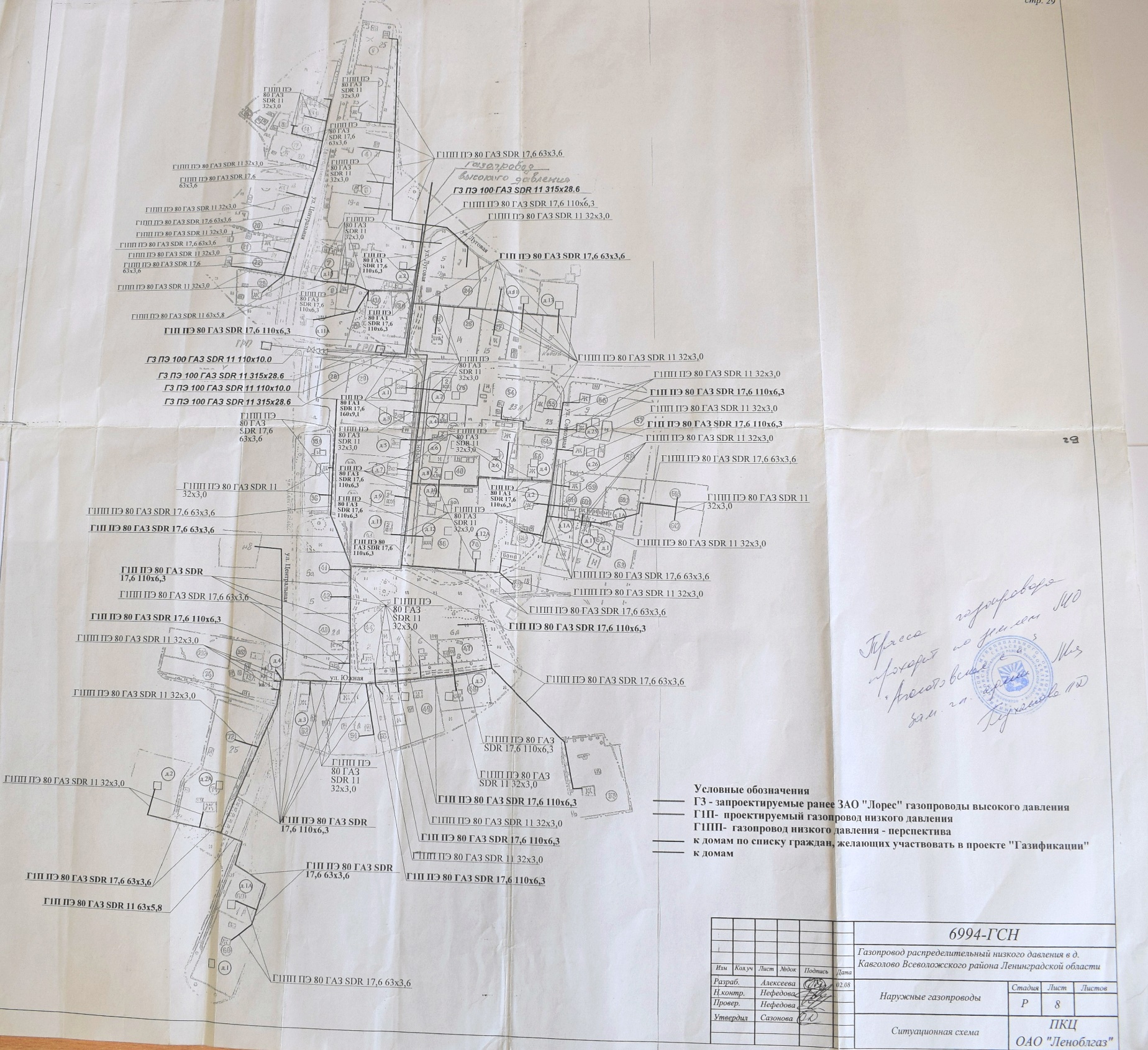 